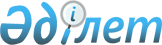 О внесении изменений и дополнений в решение районного маслихата от 11 декабря 2017 года № 191 "Об утверждении Каргалинского районного бюджета на 2018-2020 годы"Решение маслихата Каргалинского района Актюбинской области от 1 марта 2018 года № 226. Зарегистрировано Управлением юстиции Каргалинского района Актюбинской области 16 марта 2018 года № 3-6-151
      В соответствии с пунктом 1 статьи 6 Закона Республики Казахстан от 23 января 2001 года "О местном государственном управлении и самоуправлении в Республике Казахстан", статьями 104, 109 Бюджетного кодекса Республики Казахстан от 4 декабря 2008 года, Каргалинский районный маслихат РЕШИЛ:
      1. Внести в решение районного маслихата от 11 декабря 2017 года № 191 "Об утверждении Каргалинского районного бюджета на 2018-2020 годы" (зарегистрированное в Реестре государственной регистрации нормативных правовых актов №.5798, опубликованное в эталонном контрольном банке нормативных правовых актов Республики Казахстан в электронном виде 19 января 2018 года) следующие изменения и дополнения:
      1) в пункте 1:
      в подпункте 1):
      доходы 
      цифры "4 411 777" заменить цифрами "4 437 712",
      в том числе :
      поступления трансфертов 
      цифры "3 882 885" заменить цифрами "3 908 820"; 
      в подпункте 2):
      затраты 
      цифры "4 411 777" заменить цифрами "4 510 626,5";
      в подпункте 5):
      дефицит (профицит) бюджета
      цифры "-288 747" заменить цифрами "-361 661,5";
      в подпункте 6):
      финансирование дефицита (использование профицита) бюджета
      цифры "288 747" заменить цифрами "361 661,5";
      в пункте 7:
      в абзаце одиннадцатом:
      цифры "157 671" заменить цифрами "163 506";
      и дополнить абзацами следующего содержания:
      4 500 тысяч тенге – на организацию пожарных постов по тушению степных пожаров, а также пожаров в населенных пунктах;
      5 600 тысяч тенге – на общеобразовательное обучение;
      10 000 тысяч тенге – на капитальные расходы организаций культуры.
      2. Приложение 1 к указанному решению изложить в новой редакции согласно приложению 1 к настоящему решению.
      3. Настоящее решение вводится в действие с 1 января 2018 года.  Каргалинский районный бюджет на 2018 год
					© 2012. РГП на ПХВ «Институт законодательства и правовой информации Республики Казахстан» Министерства юстиции Республики Казахстан
				
      Председатель сессии

Секретарь районного

      маслихата

маслихата

      C.Аманжолов

Н.Заглядова
Приложение 1к решению районного маслихатаот 1 марта 2018 года № 226Приложение 1к решению районного маслихатаот 11 декабря 2017 года №191
Категория
Категория
Категория
Категория
Категория
Сумма, тысяч тенге
Класс
Класс
Класс
Класс
Сумма, тысяч тенге
Подкласс
Подкласс
Подкласс
Сумма, тысяч тенге
Специфика
Специфика
Сумма, тысяч тенге
Наименование
Сумма, тысяч тенге
I.Доходы
4437712
1
Налоговые поступления
466302
1
01
Подоходный налог
175139
1
01
2
Индивидуальный подоходный налог
175139
1
03
Социальный налог
125700
1
03
1
Социальный налог
125700
1
04
Hалоги на собственность
134243
1
04
1
Hалоги на имущество
120255
1
04
3
Земельный налог
910
1
04
4
Hалог на транспортные средства
9278
1
04
5
Единый земельный налог
3800
1
05
Внутренние налоги на товары, работы и услуги
28100
1
05
2
Акцизы
1200
1
05
3
Поступления за использование природных и других ресурсов
18000
1
05
4
Сборы за ведение предпринимательской и профессиональной деятельности
8900
1
08
Обязательные платежи, взимаемые за совершение юридически значимых действий и (или) выдачу документов уполномоченными на то государственными органами или должностными лицами
3120
1
08
1
Государственная пошлина
3120
2
Неналоговые поступления
59090
2
01
Доходы от государственной собственности
2800
5
Доходы от аренды имущества, находящегося в государственной собственности
2800
2
04
Штрафы, пени, санкции, взыскания, налагаемые государственными учреждениями, финансируемыми из государственного бюджета, а также содержащимися и финансируемыми из бюджета (сметы расходов) Национального Банка Республики Казахстан 
450
1
Штрафы, пени, санкции, взыскания, налагаемые государственными учреждениями, финансируемыми из государственного бюджета, а также содержащимися и финансируемыми из бюджета (сметы расходов) Национального Банка Республики Казахстан, за исключением поступлений от организаций нефтяного сектора 
450
2
06
Прочие неналоговые поступления
55840
2
06
1
Прочие неналоговые поступления
55840
3
Поступления от продажи основного капитала
3500
3
03
Продажа земли и нематериальных активов
3500
3
03
1
Продажа земли
3500
4
Поступления трансфертов 
3908820
4
02
Трансферты из вышестоящих органов государственного управления
3908820
4
02
2
Трансферты из областного бюджета
3908820
Функциональная группа
Функциональная группа
Функциональная группа
Функциональная группа
Функциональная группа
Функциональная группа
Сумма, тысяч тенге
Функциональная подгруппа
Функциональная подгруппа
Функциональная подгруппа
Функциональная подгруппа
Функциональная подгруппа
Сумма, тысяч тенге
Администратор бюджетных программ
Администратор бюджетных программ
Администратор бюджетных программ
Администратор бюджетных программ
Сумма, тысяч тенге
Программа
Программа
Программа
Сумма, тысяч тенге
Подпрограмма
Подпрограмма
Сумма, тысяч тенге
Наименование
Сумма, тысяч тенге
 II. Затраты
4510626,5
01
Государственные услуги общего характера
229479
01
1
Представительные, исполнительные и другие органы, выполняющие общие функции государственного управления
185124
01
1
112
Аппарат маслихата района (города областного значения)
17139
01
1
112
001
Услуги по обеспечению деятельности маслихата района (города областного значения)
16284
003
Капитальные расходы государственного органа 
855
01
1
122
Аппарат акима района (города областного значения)
83941
01
1
122
001
Услуги по обеспечению деятельности акима района (города областного значения)
69141
003
Капитальные расходы государственного органа 
14800
01
1
123
Аппарат акима района в городе, города районного значения, поселка, села, сельского округа
84044
01
1
123
001
Услуги по обеспечению деятельности акима района в городе, города районного значения, поселка, села, сельского округа
83767
022
Капитальные расходы государственного органа
277
2
Финансовая деятельность
19307
452
Отдел финансов района (города областного значения)
19307
452
001
Услуги по реализации государственной политики в области исполнения бюджета и управления коммунальной собственностью района (города областного значения)
17971
003
Проведение оценки имущества в целях налогообложения
725
010
Приватизация, управление коммунальным имуществом, постприватизационная деятельность и регулирование споров, связанных с этим
401
018
Капитальные расходы государственного органа 
210
5
Планирование и статистическая деятельность
14947
453
Отдел экономики и бюджетного планирования района (города областного значения)
14947
001
Услуги по реализации государственной политики в области формирования и развития экономической политики, системы государственного планирования
14947
9
Прочие государственные услуги общего характера
10101
458
Отдел жилищно-коммунального хозяйства, пассажирского транспорта и автомобильных дорог района (города областного значения)
10101
001
Услуги по реализации государственной политики на местном уровне в области жилищно-коммунального хозяйства, пассажирского транспорта и автомобильных дорог
9701
013
Капитальные расходы государственного органа 
400
02
Оборона
20682
02
1
Военные нужды
1090
02
1
122
Аппарат акима района (города областного значения)
1090
02
1
122
005
Мероприятия в рамках исполнения всеобщей воинской обязанности
1090
2
Организация работы по чрезвычайным ситуациям
19592
122
Аппарат акима района (города областного значения)
19592
122
006
Предупреждение и ликвидация чрезвычайных ситуаций масштаба района (города областного значения)
13857
007
Мероприятия по профилактике и тушению степных пожаров районного (городского) масштаба, а также пожаров в населенных пунктах, в которых не созданы органы государственной противопожарной службы
5735
03
Общественный порядок, безопасность, правовая, судебная, уголовно-исполнительная деятельность
2059
9
Прочие услуги в области общественного порядка и безопасности
2059
458
Отдел жилищно-коммунального хозяйства, пассажирского транспорта и автомобильных дорог района (города областного значения)
2059
458
021
Обеспечение безопасности дорожного движения в населенных пунктах
2059
04
Образование
1819024
04
1
Дошкольное воспитание и обучение
51977
464
Отдел образования района (города областного значения)
51977
009
Обеспечение деятельности организаций дошкольного воспитания и обучения
51977
2
Начальное, основное среднее и общее среднее образование
1457309
2
123
Аппарат акима района в городе, города районного значения, поселка, села, сельского округа
984
2
123
005
Организация бесплатного подвоза учащихся до школы и обратно в сельской местности
984
464
Отдел образования района (города областного значения)
1404840
003
Общеобразовательное обучение
1321567
006
Дополнительное образование для детей
83273
465
Отдел физической культуры и спорта района (города областного значения)
44655
017
Дополнительное образование для детей и юношества по спорту
44655
466
Отдел архитектуры, градостроительства и строительства района (города областного значения)
6830
021
Строительство и реконструкция объектов начального, основного среднего и общего среднего образования
6830
9
Прочие услуги в области образования
309738
464
Отдел образования района (города областного значения)
309738
001
Услуги по реализации государственной политики на местном уровне в области образования
15154
004
Информатизация системы образования в государственных учреждениях образования района (города областного значения)
13064
005
Приобретение и доставка учебников, учебно-методических комплексов для государственных учреждений образования района (города областного значения)
37535
007
Проведение школьных олимпиад, внешкольных мероприятий и конкурсов районного (городского) масштаба
5285
012
Капитальные расходы государственного органа 
4021
015
Ежемесячные выплаты денежных средств опекунам (попечителям) на содержание ребенка-сироты (детей-сирот), и ребенка (детей), оставшегося без попечения родителей
8439
067
Капитальные расходы подведомственных государственных учреждений и организаций
204564
113
Целевые текущие трансферты из местных бюджетов
21676
06
Социальная помощь и социальное обеспечение
272437
1
Социальное обеспечение
48727
451
Отдел занятости и социальных программ района (города областного значения)
31807
005
Государственная адресная социальная помощь
31807
464
Отдел образования района (города областного значения)
16920
030
Содержание ребенка (детей), переданного патронатным воспитателям
16920
2
Социальная помощь
202629
2
123
Аппарат акима района в городе, города районного значения, поселка, села, сельского округа
7174
2
123
003
Оказание социальной помощи нуждающимся гражданам на дому
7174
451
Отдел занятости и социальных программ района (города областного значения)
195455
451
002
Программа занятости
91506
004
Оказание социальной помощи на приобретение топлива специалистам здравоохранения, образования, социального обеспечения, культуры, спорта и ветеринарии в сельской местности в соответствии с законодательством Республики Казахстан
8911
006
Оказание жилищной помощи
10707
007
Социальная помощь отдельным категориям нуждающихся граждан по решениям местных представительных органов
45221
017
Обеспечение нуждающихся инвалидов обязательными гигиеническими средствами и предоставление услуг специалистами жестового языка, индивидуальными помощниками в соответствии с индивидуальной программой реабилитации инвалида
12134
023
Обеспечение деятельности центров занятости населения
26976
9
Прочие услуги в области социальной помощи и социального обеспечения
21081
451
Отдел занятости и социальных программ района (города областного значения)
21081
451
001
Услуги по реализации государственной политики на местном уровне в области обеспечения занятости и реализации социальных программ для населения
20407
011
Оплата услуг по зачислению, выплате и доставке пособий и других социальных выплат
674
07
Жилищно-коммунальное хозяйство
1346537
07
1
Жилищное хозяйство
533364
458
Отдел жилищно-коммунального хозяйства, пассажирского транспорта и автомобильных дорог района (города областного значения)
5919
003
Организация сохранения государственного жилищного фонда
5919
466
Отдел архитектуры, градостроительства и строительства района (города областного значения)
527445
003
Проектирование и (или) строительство, реконструкция жилья коммунального жилищного фонда
141748
466
004
Проектирование, развитие и (или) обустройство инженерно-коммуникационной инфраструктуры
375697
091
Приобретение оборудования для проектов, реализуемых в рамках Программы развития продуктивной занятости и массового предпринимательства
10000
2
Коммунальное хозяйство
795097
458
Отдел жилищно-коммунального хозяйства, пассажирского транспорта и автомобильных дорог района (города областного значения)
744597
458
012
Функционирование системы водоснабжения и водоотведения
1000
458
026
Организация эксплуатации тепловых сетей, находящихся в коммунальной собственности районов (городов областного значения)
1000
027
Организация эксплуатации сетей газификации, находящихся в коммунальной собственности районов (городов областного значения)
8579
058
Развитие системы водоснабжения и водоотведения в сельских населенных пунктах
734018
466
Отдел архитектуры, градостроительства и строительства района (города областного значения)
50500
005
Развитие коммунального хозяйства
500
007
Развитие благоустройства городов и населенных пунктов
50000
3
Благоустройство населенных пунктов
18076
3
123
Аппарат акима района в городе, города районного значения, поселка, села, сельского округа
10085
008
Освещение улиц населенных пунктов
6658
011
Благоустройство и озеленение населенных пунктов
3427
458
Отдел жилищно-коммунального хозяйства, пассажирского транспорта и автомобильных дорог района (города областного значения)
7991
015
Освещение улиц населенных пунктов
2800
018
Благоустройство и озеленение населенных пунктов
5191
08
Культура, спорт, туризм и информационное пространство
192695
08
1
Деятельность в области культуры
72514
455
Отдел культуры и развития языков района (города областного значения)
71514
455
003
Поддержка культурно-досуговой работы
71514
466
Отдел архитектуры, градостроительства и строительства района (города областного значения)
1000
011
Развитие объектов культуры
1000
2
Спорт
19424
465
Отдел физической культуры и спорта района (города областного значения)
19424
001
Услуги по реализации государственной политики на местном уровне в сфере физической культуры и спорта
5749
006
Проведение спортивных соревнований на районном (города областного значения) уровне
2200
007
Подготовка и участие членов сборных команд района (города областного значения) по различным видам спорта на областных спортивных соревнованиях
1000
032
Капитальные расходы подведомственных государственных учреждений и организаций
10475
3
Информационное пространство
51112
455
Отдел культуры и развития языков района (города областного значения)
40177
455
006
Функционирование районных (городских) библиотек
39440
455
007
Развитие государственного языка и других языков народа Казахстана
737
456
Отдел внутренней политики района (города областного значения)
10935
456
002
Услуги по проведению государственной информационной политики
10935
4
Туризм
700
466
Отдел архитектуры, градостроительства и строительства района (города областного значения)
700
023
Развитие объектов туризма
700
9
Прочие услуги по организации культуры, спорта, туризма и информационного пространства
48945
455
Отдел культуры и развития языков района (города областного значения)
27164
455
001
Услуги по реализации государственной политики на местном уровне в области развития языков и культуры
8839
032
Капитальные расходы подведомственных государственных учреждений и организаций
18325
456
Отдел внутренней политики района (города областного значения)
21781
456
001
Услуги по реализации государственной политики на местном уровне в области информации, укрепления государственности и формирования социального оптимизма граждан
9167
003
Реализация мероприятий в сфере молодежной политики
8593
006
Капитальные расходы государственного органа 
4021
10
Сельское, водное, лесное, рыбное хозяйство, особо охраняемые природные территории, охрана окружающей среды и животного мира, земельные отношения
81360
10
1
Сельское хозяйство
56444
462
Отдел сельского хозяйства района (города областного значения)
14230
001
Услуги по реализации государственной политики на местном уровне в сфере сельского хозяйства
14044
006
Капитальные расходы государственного органа 
186
473
Отдел ветеринарии района (города областного значения)
42214
001
Услуги по реализации государственной политики на местном уровне в сфере ветеринарии
9003
005
Обеспечение функционирования скотомогильников (биотермических ям)
1500
006
Организация санитарного убоя больных животных
1500
007
Организация отлова и уничтожения бродячих собак и кошек
1518
008
Возмещение владельцам стоимости изымаемых и уничтожаемых больных животных, продуктов и сырья животного происхождения
1000
010
Проведение мероприятий по идентификации сельскохозяйственных животных 
2177
011
Проведение противоэпизоотических мероприятий
25516
6
Земельные отношения
10351
463
Отдел земельных отношений района (города областного значения)
10351
463
001
Услуги по реализации государственной политики в области регулирования земельных отношений на территории района (города областного значения)
10351
9
Прочие услуги в области сельского, водного, лесного, рыбного хозяйства, охраны окружающей среды и земельных отношений
14565
453
Отдел экономики и бюджетного планирования района (города областного значения)
14565
099
Реализация мер по оказанию социальной поддержки специалистов
14565
11
Промышленность, архитектурная, градостроительная и строительная деятельность
10944
2
Архитектурная, градостроительная и строительная деятельность
10944
466
Отдел архитектуры, градостроительства и строительства района (города областного значения)
10944
466
001
Услуги по реализации государственной политики в области строительства, улучшения архитектурного облика городов, районов и населенных пунктов области и обеспечению рационального и эффективного градостроительного освоения территории района (города областного значения)
10704
015
Капитальные расходы государственного органа
240
12
Транспорт и коммуникации
203504
12
1
Автомобильный транспорт
203504
12
1
123
Аппарат акима района в городе, города районного значения, поселка, села, сельского округа
1837
12
1
123
013
Обеспечение функционирования автомобильных дорог в городах районного значения, поселках, селах, сельских округах
1837
458
Отдел жилищно-коммунального хозяйства, пассажирского транспорта и автомобильных дорог района (города областного значения)
201667
458
023
Обеспечение функционирования автомобильных дорог
45721
045
Капитальный и средний ремонт автомобильных дорог районного значения и улиц населенных пунктов
155946
13
Прочие
25413
3
Поддержка предпринимательской деятельности и защита конкуренции
8093
469
Отдел предпринимательства района (города областного значения)
8093
001
Услуги по реализации государственной политики на местном уровне в области развития предпринимательства
7023
003
Поддержка предпринимательской деятельности
1070
9
Прочие
17320
123
Аппарат акима района в городе, города районного значения, поселка, села, сельского округа
6742
040
Реализация мер по содействию экономическому развитию регионов в рамках Программы развития регионов до 2020 года
6742
452
Отдел финансов района (города областного значения)
10578
452
012
Резерв местного исполнительного органа района (города областного значения)
10578
15
Трансферты
306492,5
1
Трансферты
306492,5
452
Отдел финансов района (города областного значения)
306492,5
006
Возврат неиспользованных (недоиспользованных) целевых трансфертов
14,5
024
Целевые текущие трансферты из нижестоящего бюджета на компенсацию потерь вышестоящего бюджета в связи с изменением законодательства
105000
038
Субвенции
185896
051
Трансферты органам местного самоуправления
15582
III. Чистое бюджетное кредитование 
288747
 Бюджетные кредиты
305218
07
Жилищно-коммунальное хозяйство
239662
1
Жилищное хозяйство
239662
458
Отдел жилищно-коммунального хозяйства, пассажирского транспорта и автомобильных дорог района (города областного значения)
239662
053
Кредитование на реконструкцию и строительство систем тепло-, водоснабжения и водоотведения
239662
10
Сельское, водное, лесное, рыбное хозяйство, особо охраняемые природные территории, охрана окружающей среды и животного мира, земельные отношения
65556
10
9
Прочие услуги в области сельского, водного, лесного, рыбного хозяйства, охраны окружающей среды и земельных отношений
65556
453
Отдел экономики и бюджетного планирования района (города областного значения)
65556
006
Бюджетные кредиты для реализации мер социальной поддержки специалистов
65556
5
Погашение бюджетных кредитов
16471
01
Погашение бюджетных кредитов
16471
1
Погашение бюджетных кредитов, выданных из государственного бюджета
16471
IV. Сальдо по операциям с финансовыми активами
0
Приобретение финансовых активов
0
13
Прочие 
0
9
Прочие 
0
452
Отдел финансов района (города областного значения)
0
014
Формирование или увеличение уставного капитала юридических лиц
0
V. Дефицит (профицит) бюджета 
-361661,5
VI. Финансирование дефицита (использование профицита) бюджета
361661,5
7
 Поступления займов
305218
01
 Внутренние государственные займы
305218
2
Договоры займа
305218
16
Погашение займов
16471
16
1
Погашение займов
16471
16
1
452
Отдел финансов района (города областного значения)
16471
16
1
452
008
Погашение долга местного исполнительного органа перед вышестоящим бюджетом
16471
8
Используемые остатки бюджетных средств
72914,5
01
01
Остатки бюджетных средств
72914,5
16
1
1
Свободные остатки бюджетных средств
72914,5